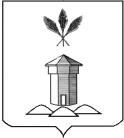 АДМИНИСТРАЦИЯ БАБУШКИНСКОГО МУНИЦИПАЛЬНОГО ОКРУГА ВОЛОГОДСКОЙ ОБЛАСТИПОСТАНОВЛЕНИЕ01.12.2023 года                                                                                            №  1023                 с.им. БабушкинаО присвоении кадастрового номера объектам недвижимого имуществаВ соответствии с пунктом 27 статьи 16 Федерального закона от 06.10.2003 года №131-ФЗ «Об общих принципах организации местного самоуправления в Российской Федерации», Постановлением Правительства Российской Федерации от 19.11.2014 г. №1221 «Об утверждении Правил присвоения, изменения и аннулирования адресов», Уставом Бабушкинского муниципального округа Вологодской области, 	П О С Т А Н О В Л Я Ю:	1. Присвоить объекту недвижимого имущества - квартире, расположенной по адресу: «Российская Федерация, Вологодская область, муниципальный округ Бабушкинский, деревня Васильево, дом 60, квартира 2» кадастровый номер 35:15:0504001:272 .	2. Присвоить объекту недвижимого имущества - квартире, расположенной по адресу: «Российская Федерация, Вологодская область, муниципальный округ Бабушкинский, деревня Васильево, дом 61, квартира 2» кадастровый номер 35:15:0504001:491.	3.    Начальнику Территориального сектора Березниковский администрации  Бабушкинского муниципального округа внести сведения в Государственный адресный реестр.	4.    Настоящее постановление подлежит размещению на официальном сайте Бабушкинского муниципального округа в информационно-телекоммуникационной сети «Интернет», вступает в силу со дня подписания.	5. Контроль за исполнением настоящего постановления возложить на начальника Территориального сектора Березниковский администрации  Бабушкинского муниципального округа.Глава округа                                                                                      Т.С. Жирохова